РЕПУБЛИКА СРБИЈА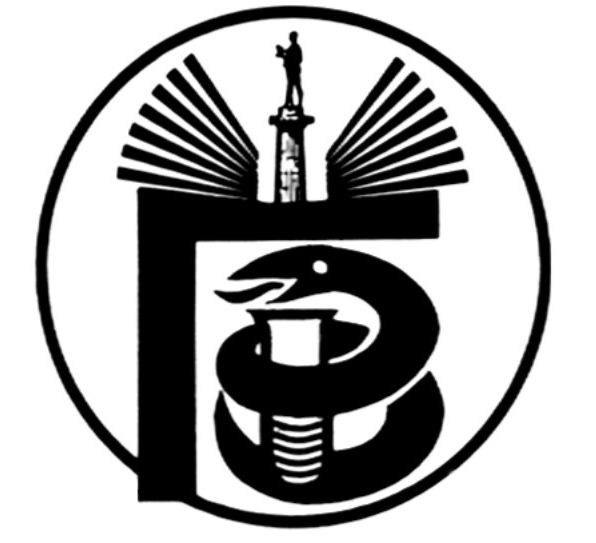 ГРАДСКИ ЗАВОД ЗА ЈАВНО ЗДРАВЉЕ, БЕОГРАД11000 БЕОГРАД, Булевар деспота Стефана 54-аЦентрала: 20 78 600   www.zdravlje.org.rsДиректор – тел: 32 33 976, факс: 32 27 828 email: info@zdravlje.org.rs                                                         Тел:  20 78 631        Факс:  324 12 12       e-mail: dusica.jovanovic@zdravlje.org.rsЖиро рачун: 840 – 627667 – 91Појашњење тендерске документације ВНГ 25-V-1/14На питање једног понуђача, шаљемо Вам појашњење:Београд, 23.10.2014				KOMISIJA ZA JAVNU NABAVKU ВНГ 25-V-1/14Redni  brojPitanjeOdgovorPARTIJA 1.Molimo da nam dostavite šemu stolarije za Partiju 1- tekuće održavanje objekata Zavoda, kako bismo mogli da formiramo preciznu ponudu.Takođe Vas molimo da definišete Tip i klasu univera za pozicije u okviru stolarskih radova.Za sve pozicije stolarije imate tri dimenzije, debljinu i boju univera što je dovoljno za formiranje cena prroizvoda. Šeme stolarije treba da pravi stolarska radionica radi krojenja, te samatramo da   su dati podatci iz opisa sasvim dovoljni da bi formirali cenu usluge.Tip i klasa univera : klasa univera je srednja-  120 gramski .PARTIJA BR. 4Molimo Vas da nam pojasnite tačku 5 na strani 26, koji sertifikati su potrebni za montažu i  servisiranje rashladnih sistema  i  ko ih izdaje?Sertifikat je bitno da je izdat od bilo kog proizvođača rasladne opreme, da ste ovlašćeni za ugradnju i servisiranje opreme predmetne nabavke.